Instructions: In the fourth column, please indicate the individual sessions you attended by entering the number of CLE credits earned (0 or 1) under the Non-Ethics Credit(s) column and by completing the total number of credits earned. Please note: Certified Kentucky Paralegals are responsible for submission of CLE credits to the Kentucky Paralegal Association Certification Committee (KPACC) as there will be no automatic submission of CLE credits by the KPA’s Conference Committee. Please email submission of CLE credits to certification@kypa.org, or mail this form to KPACC, P.O. Box 2675, Louisville, KY 40201-2675. Attestation: By my signature and submission of this form to KPACC, I attest that I attended the entire Continuing Legal Education (CLE) program(s) listed below and the CLE credits entered are true and accurate. I understand the KPACC reserves the right to review and/or adjust entries as needed in accordance with the CLE requirements, set out in Section 9 of the KPA’s Professional Standards and Certification Program policy and additional documentation may be required upon request for KPACC CLE credit approval. 		2020___________________________________________________________	_______________________________Certified Kentucky Paralegal (Print Name)				CLE Calendar Year___________________________________________________________	_______________________________Certified Kentucky Paralegal (Signature)  				Date 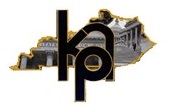 Kentucky Paralegal Association32nd Annual Conference (Virtual)Certified Kentucky ParalegalContinuing Legal Education Certificate of AttendanceDate Sponsor CLE Program Non-Ethics Credit(s) Ethics Credit(s) Activity* (Live/Tech, or In-House) 11/14/20KPACLE I - An Overview of Kentucky Campaign Finance Law (1 Non-Ethics) 0Live11/14/20KPACLE II - Role of Counsel in Juvenile and Family Court Proceedings (1 Non-Ethics) 0Live11/14/20KPACLE III - Asylum Law (1 Non-Ethics) 0Live11/14/20KPACLE IV – How to Handle Pro Bono Family Law Cases (1 Non-Ethics) 0Live Total Credits 0Live